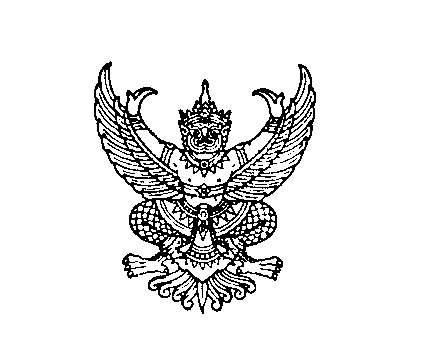 ที่ มท ๐๘16.3/ว 					                         กระทรวงมหาดไทย							          ถนนอัษฎางค์ กทม. 10200	                                                                พฤศจิกายน  ๒๕66เรื่อง  การส่งเสริมสนับสนุนและฟื้นฟูการเรียนรู้ประวัติศาสตร์ หน้าที่พลเมือง และจริยธรรมศึกษาของสถานศึกษา
        สังกัดองค์กรปกครองส่วนท้องถิ่นเรียน  ผู้ว่าราชการจังหวัด ทุกจังหวัด		ด้วยกระทรวงมหาดไทยได้ร่วมลงนามบันทึกข้อตกลงความร่วมมือ “แนวทางการพัฒนาทรัพยากรมนุษย์ของประเทศไทย สร้างจิตสำนึกความเป็นไทย” ร่วมกับกระทรวงศึกษาธิการ กระทรวงการอุดมศึกษา วิทยาศาสตร์ วิจัยและนวัตกรรม และกระทรวงแรงงาน  เมื่อวันที่ 17 พฤศจิกายน 2566 ณ กระทรวงศึกษาธิการ 
โดยมีวัตถุประสงค์เพื่อร่วมกันพัฒนาทรัพยากรมนุษย์ของประเทศให้มีคุณภาพ มีทักษะความพร้อม และปลูกจิตสำนึกความรักชาติ มีความภาคภูมิใจในประวัติศาสตร์ของชาติไทย ในการนี้ กระทรวงมหาดไทยมีนโยบายรื้อฟื้นวิชาประวัติศาสตร์ หน้าที่พลเมือง และจริยธรรมศึกษา เพื่อปลูกจิตสำนึกความรักชาติ มีความภาคภูมิใจในประวัติศาสตร์ของชาติไทย และยึดมั่นสถาบันสำคัญของชาติ รู้รักสามัคคี รู้จักหน้าที่ของตนเอง และดำเนินชีวิตโดยยึดมั่น
ในคุณธรรม จริยธรรม จึงขอให้จังหวัดแจ้งองค์กรปกครองส่วนท้องถิ่นที่มีสถานศึกษาในสังกัดพิจารณาดำเนินการ ดังนี้		1. ให้สถานศึกษาในสังกัดทุกแห่ง (โรงเรียนและศูนย์พัฒนาเด็กเล็ก) อัญเชิญพระบรมฉายาลักษณ์ พระบาทสมเด็จพระเจ้าอยู่หัว และสมเด็จพระนางเจ้า ฯ พระบรมราชินี ประดับหน้าห้องเรียนและอาคารต่าง ๆ ภายในสถานศึกษา			2. กำหนดให้สถานศึกษาในสังกัดที่จัดการเรียนการสอนในระดับการศึกษาขั้นพื้นฐานนำวิชาประวัติศาสตร์ หน้าที่พลเมือง และจริยธรรมศึกษา เป็นวิชาหลักในการจัดการเรียนการสอน ตั้งแต่ภาคเรียนที่ 1 ปีการศึกษา 2567 เป็นต้นไป		3. ให้องค์กรปกครองส่วนท้องถิ่นและสถานศึกษาจัดกิจกรรม/โครงการที่มุ่งเน้นในเรื่องการเรียนรู้ประวัติศาสตร์ และส่งเสริมให้มีความตระหนักในหน้าที่พลเมือง ความมีคุณธรรม จริยธรรม เพื่อปลูกจิตสำนึกความรักชาติ ศาสนาและพระมหากษัตริย์ ความภาคภูมิใจในประวัติศาสตร์ของชาติไทย ความเป็นหนึ่งเดียวกัน รวมทั้งเพื่อลดความขัดแย้งของนักเรียน นักศึกษาและเยาวชน ให้มีความตระหนักรู้ เพื่อไม่ให้ถูกผู้อื่นนำพาไปกระทำในสิ่งที่ไม่ดีหรือผิดกฎหมาย 	4. ให้องค์กรปกครองส่วนท้องถิ่นและสถานศึกษาส่งเสริมสนับสนุนให้มีการประกวดบทความ 
กล่าวสุนทรพจน์ หรือกิจกรรมอื่น ๆ รวมทั้งยกย่องการทำความดีของนักเรียน นักศึกษา เยาวชนและประชาชน	จึงเรียนมาเพื่อพิจารณา    ขอแสดงความนับถือ    ปลัดกระทรวงมหาดไทยกรมส่งเสริมการปกครองท้องถิ่นกองส่งเสริมและพัฒนาการจัดการศึกษาท้องถิ่นโทร. ๐-๒๒๔๑-๙๐00 ต่อ 5312 ไปรษณีย์อิเล็กทรอนิกส์ saraban@dla.go.thผู้ประสานงาน นางนิภาวัลย์ เพ็ชร์ผึ้ง โทร. 081-9250316